Denuncias por incumplimiento a las Obligaciones de TransparenciaEn esta página encontrarás la resolución a las denuncias presentadas ante el Instituto Nacional de Transparencia, Acceso a la Información y Protección de Datos Personales (INAI) en contra del Fondo Nacional para el Fomento de la Artesanías (FONART) y los sujetos obligados directos a su cargo por el incumplimiento y/o por la falta de actualización de las Obligaciones de Transparencia previstas en los artículos 70 a 83 de la Ley General de Transparencia y Acceso a la Información Pública, y 69 a 76 de la Ley Federal de Transparencia y Acceso a la Información Pública desde el año 2022.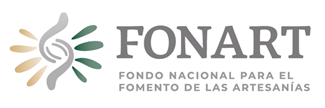 DENUNCIAS CIUDADANAS POR INCUMPLIMIENTO A LAS OBLIGACIONES DE TRANSPARENCIADENUNCIAS CIUDADANAS POR INCUMPLIMIENTO A LAS OBLIGACIONES DE TRANSPARENCIADENUNCIAS CIUDADANAS POR INCUMPLIMIENTO A LAS OBLIGACIONES DE TRANSPARENCIADENUNCIAS CIUDADANAS POR INCUMPLIMIENTO A LAS OBLIGACIONES DE TRANSPARENCIADENUNCIAS CIUDADANAS POR INCUMPLIMIENTO A LAS OBLIGACIONES DE TRANSPARENCIADENUNCIAS CIUDADANAS POR INCUMPLIMIENTO A LAS OBLIGACIONES DE TRANSPARENCIADENUNCIAS CIUDADANAS POR INCUMPLIMIENTO A LAS OBLIGACIONES DE TRANSPARENCIANo.AñoNúmero de identificación de la denunciaSentido de la resolución emitida por el INAIDocumento de la denunciaFecha en que fue emitida la resolución del INAINota12022En el mes de enero el INAI no emitió ninguna resolución sobre denuncias presentadas contra el Fondo Nacional para el Fomento de las Artesanías (FONART).22022En el mes de febrero el INAI no emitió ninguna resolución sobre denuncias presentadas contra el Fondo Nacional para el Fomento de las Artesanías (FONART).32022En el mes de marzo el INAI no emitió ninguna resolución sobre denuncias presentadas contra el Fondo Nacional para el Fomento de las Artesanías (FONART).42022En el mes de abril el INAI no emitió ninguna resolución sobre denuncias presentadas contra el Fondo Nacional para el Fomento de las Artesanías (FONART).52022En el mes de mayo el INAI no emitió ninguna resolución sobre denuncias presentadas contra el Fondo Nacional para el Fomento de las Artesanías (FONART).62022En el mes de junio el INAI no emitió ninguna resolución sobre denuncias presentadas contra el Fondo Nacional para el Fomento de las Artesanías (FONART).72022En el mes de julio el INAI no emitió ninguna resolución sobre denuncias presentadas contra el Fondo Nacional para el Fomento de las Artesanías (FONART).82022En el mes de agosto el INAI no emitió ninguna resolución sobre denuncias presentadas contra el Fondo Nacional para el Fomento de las Artesanías (FONART).92022En el mes de septiembre el INAI no emitió ninguna resolución sobre denuncias presentadas contra el Fondo Nacional para el Fomento de las Artesanías (FONART).102022En el mes de octubre el INAI no emitió ninguna resolución sobre denuncias presentadas contra el Fondo Nacional para el Fomento de las Artesanías (FONART).112022En el mes de noviembre el INAI no emitió ninguna resolución sobre denuncias presentadas contra el Fondo Nacional para el Fomento de las Artesanías (FONART).122022En el mes de noviembre el INAI no emitió ninguna resolución sobre denuncias presentadas contra el Fondo Nacional para el Fomento de las Artesanías (FONART).